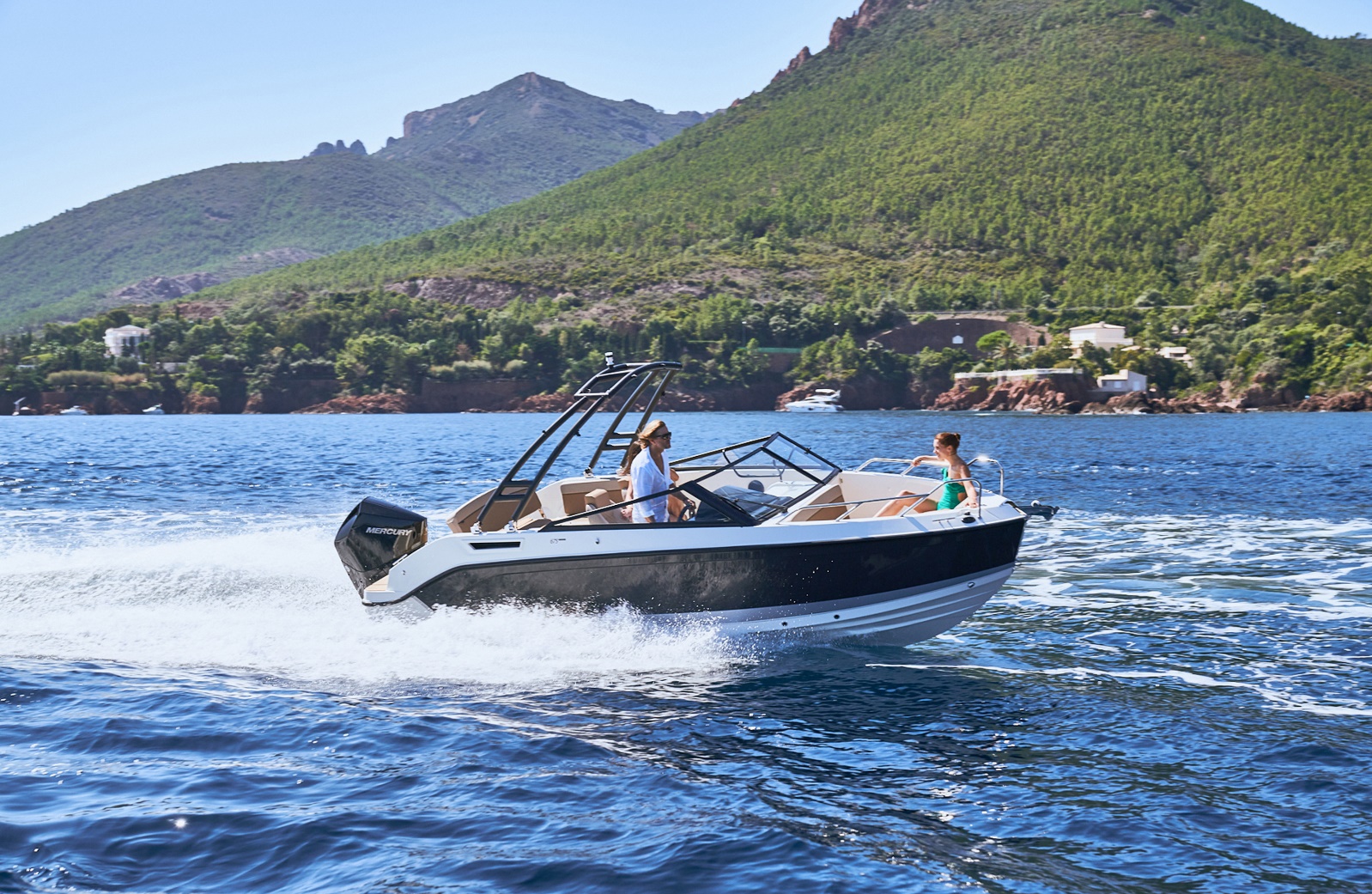 Quicksilver Activ 675 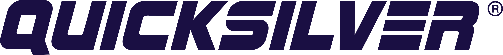 BowriderSpecifications:	  €  51.230,-Length: 	6.40	mWidth:	2.46	mEstimated draft:	0.46	mDry Weight:	1.480	kgFuel tank volume:	230	LThis boat is standard equipped with the following options: Mercury F150 PKBow RollerSwim LadderNavigation LightsForward Line/Anchor LockerSelf Bailing CockpitSwim PlatformsMotorwell BridgeSmartCraft Speedometer/TachometerActive Trim 175 HP and upPilot Seat with Flip Bolster and SwivelCo-pilot SeatCockpit TableCockpit CushionsAft Bench SeatAft Seat Folding BackrestStorage below Aft SeatOB Pre-RiggingSingle Battery SystemElectric & Manual Bilge PumpHydraulic SteeringStarboard Windscreen WiperFire ExtinguisherCO MonitorVesselView MobileCabin LightsOpening PortlightsBow CushionsDelivery Package: Fire extinguisher, registration number, 4 fenders, 4 fender lines, 4 mooring lines, 50 liters of fuel.
Engine Options:Mercury 175 V6	€	5.000,-Mercury 200 V6	€	5.540,-Mercury 225 V6	€	7.000,-Options & Accessories:Freight	€	2.970,-Ski Pole	€	880,-Flexiteek Flooring	€	3.120,-Hull Color (Dark Grey)	€	1.120,-Swim Platform Extensions	€	700,-Extended Swim platforms with Flexiteek	€	870,-Forward Sun Lounge	€	270,-Active Trim up to 150 HP	€	860,-DAB Stereo Kit with Antenna	€	280,-Stereo Fusion with 2 Speakers	€	860,-Real Teak Cockpit Table and Cockpit Sun Lounge	€	1.270,-Cockpit Shower	€	750,-Starboard Flip Seat	€	1.330,-Galley (sink with tap, stove butane, cockpit shower)	€	1.370,-Galley (with SMART Edition) (sink with tap, stove butane)	€	820,-Sea Toilet	€	2.110,-Sink with Tap	€	340,-Refrigerator	€	1.390,-Mooring Kit	€	350,-Bow Electrical Windlass	€	2.520,-ZipWake Dynamic Trim-Control	€	2.590,-Bimini	€	1.540,-Wakeboard Tower with Bimini	€	3.760,-SMART Edition*	€	5.750,-Electronics Pack**	€	2.680,-Canvas options:Bimini with Enclosed Canvas	€	2.570,-Mooring Cover	€	1.140,-*	Led Courtesy Lights, Refrigerator, Cockpit Shower, Stereo Fusion With 2 Speakers, Simrad Gps/Chart Plotter Cruise 9 With Hdi Transducer, Real Teak Cockpit Table , Cockpit Sun Lounge**	Stereo Fusion With 2 Speakers, Simrad Gps/Chart Plotter Cruise 9 With Hdi Transducer